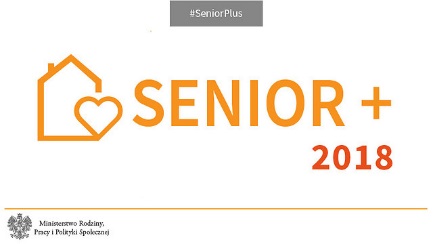 OGŁOSZENIE O NABORZE NA  STANOWISKO PRACYDyrektor  Ośrodka Pomocy Społecznej w Nysieogłasza otwarty i konkurencyjny nabór na stanowisko pracy 
w Dziale Usług OpiekuńczychPEDAGOG……………………………………………………………………………..     /nazwa stanowiska pracy/ współfinansowane  ze środków otrzymanych z budżetu państwa w ramach Programu Wieloletniego                                      ,, Senior + ’’  na lata 2015-2020, Edycja 2018                                                                                                                                                                                                    Moduł I ,, Utworzenie i wyposażenie placówki ,, Senior + ’’1.  		 Wymagania niezbędne:obywatelstwo polskie lub  obywatelstwo państwa członkowskiego Unii Europejskiej lub innego państwa, którego obywatelom, na podstawie umów międzynarodowych lub przepisów prawa wspólnotowego, przysługuje prawo podejmowania zatrudnienia  na terytorium Rzeczpospolitej Polskiej                                                                           wykształcenie wyższe pedagogicznepełna zdolność do czynności prawnych i korzystanie z pełni praw publicznychnieposzlakowana opinia.      2.  		Wymagania dodatkowe:doświadczenia w organizowaniu zajęć dla osób niesamodzielnych, wymagających opiekiwymaganiem nieobowiązkowym , mile widzianym jest ukończenie dowolnej formy kształcenia pedagogicznego łącznie z kursem pedagogicznympredyspozycje osobowościowe: dobra organizacja czasu pracy, sumienność, rzetelność, empatiagotowość do podnoszenia kwalifikacji      3.   		Zakres zadań wykonywanych na stanowisku:		prowadzenie Klubu Seniora i organizowanie zajęć dla seniorów zgodnie                                 z zapisami  dokumentacji projektowejkierowanie pracą Klubu oraz integrowanie środowisk seniorskich poprzez włączenie tych środowisk do aktywności życiowej i społecznej organizowanie prelekcji i uroczystości wpływających na rozwój społeczeństwa obywatelskiego,prowadzenie dokumentacji działania Klubu Seniora w formie listy obecności uczestników klubu oraz prowadzenie dokumentacji uczestników Klubu, w tym indywidualnych planów działania, a także dokumentacji osób prowadzących zajęcia w ramach działalności Klubu współpraca z rodzinami uczestników Klubuorganizowanie spotkań okolicznościowychzapewnianie bezpiecznych i higienicznych warunków uczestnictwa w zajęciach organizowanych poza obiektem jej przypisanymZadanie współfinansowane ze środków otrzymanych z budżetu państwa w ramach Programu Wieloletniego                                      ,, Senior + ’’     na lata 2015-2020, Edycja 2018                                                                                                                                                                                                    Moduł I ,, Utworzenie i wyposażenie placówki ,, Senior + ’’dbanie o warsztat pracy przez gromadzenie pomocy dydaktycznych oraz troszczenie się   o estetykę pomieszczeńaktywna wymiana doświadczeń i spostrzeżeń z innymi pracownikami zatrudnionymi w projekcieprzygotowywanie i przekazywanie dokumentacji do składnicy akt 4.		Informacja o warunkach pracy na danym stanowisku:     		miejsce pracy: Nysa, ul. Moniuszki 5budynek piętrowy, -poziom 0 (parter)  praca  przy komputerze poniżej 4h  dziennie uciążliwości fizyczne występujące w miejscu pracy: wymuszona pozycja siedząca, obciążenie kręgosłupa oraz mięśni tułowia5.         		Informacja o wskaźniku zatrudnienia osób niepełnosprawnych:W miesiącu poprzedzającym datę upublicznienia niniejszego ogłoszenia wskaźnik zatrudnienia osób niepełnosprawnych w Ośrodku Pomocy Społecznej w Nysie  w rozumieniu przepisów o rehabilitacji zawodowej i społecznej oraz zatrudnianiu osób niepełnosprawnych   nie przekroczył 6%. 6.        		 Wymagane dokumenty:wypełniony, własnoręcznie podpisany  kwestionariusz osobowylist motywacyjny opatrzony własnoręcznym podpisemżyciorys (CV) z przebiegiem nauki i pracy zawodowej opatrzony własnoręcznym podpisemkopie dokumentów potwierdzających posiadane wykształcenie, kwalifikacje zawodowe oraz dokumenty potwierdzające dotychczasowe zatrudnienie  w tym posiadane referencjewłasnoręcznie podpisane oświadczenie o posiadanym obywatelstwie własnoręcznie podpisane oświadczenie o posiadaniu pełnej zdolności do czynności prawnych oraz korzystaniu z pełni praw publicznychwłasnoręcznie podpisane oświadczenie o wyrażeniu zgody na przetwarzanie danych osobowych zawartych w dokumentach aplikacyjnych i zapoznaniu się z klauzulą informacyjną dotyczącą danych osobowych w procesie rekrutacji.kopia dokumentu potwierdzającego niepełnosprawność w przypadku kandydata, który zamierza skorzystać z uprawnienia , o którym mowa w art. 13 a ust. 2 ustawy z 21 listopada 2008r. o pracownikach samorządowych.Zadanie współfinansowane ze środków otrzymanych z budżetu państwa w ramach Programu Wieloletniego                                                                     ,, Senior + ’’     na lata 2015-2020, Edycja 2018                                                                                                                                                                                                             Moduł I ,, Utworzenie i wyposażenie i wyposażenie placówki ,, Senior + ’’7. 	Informacje dodatkowe:Druk kwestionariusza osobowego, klauzula informacyjna, oświadczenie o wyrażeniu zgody na przetwarzanie danych osobowych   dostępny jest na stronie internetowej Biuletynu Informacji Publicznej Ośrodka Pomocy Społecznej w Nysie oraz w sekretariacie Ośrodka - pokój 39.Dokumenty należy składać osobiście lub za pośrednictwem poczty (decyduje data wpływu do Ośrodka Pomocy Społecznej) do dnia 03.08.2018.  do godziny 15.00  w siedzibie OPS w Nysie przy ul. K.E.N 1A.  pokój nr 39, ( sekretariat) w zamkniętej kopercie z dopiskiem: „Dotyczy zatrudnienia  na wolne stanowisko pracy „ Pedagog” w ramach Programu Wieloletniego ,, Senior + ’’  na lata 2015-2020, Edycja 2018 Moduł I ,, Utworzenie i wyposażenie placówki Senior +”Dokumenty, które wpłyną po upływie wyżej określonego terminu lub będą niekompletne, nie będą rozpatrywane.Osoby zakwalifikowane do dalszego etapu naboru (spełniający wymagania formalne) zostaną powiadomione telefonicznie, lub drogą elektroniczną o terminie rozmowy kwalifikacyjnej.Informacja o wyniku naboru będzie umieszczona na stronie internetowej Biuletynu Informacji Publicznej Ośrodka Pomocy Społecznej w Nysie oraz na tablicy informacyjnej w Ośrodku Pomocy Społecznej  w Nysie, ul. K.E.N. 1A.	DyrektorZadanie współfinansowane ze środków otrzymanych z budżetu państwa w ramach Programu Wieloletniego                                                                     ,, Senior + ’’     na lata 2015-2020, Edycja 2018                                                                                                                                                                                                             Moduł I ,, Utworzenie i wyposażenie placówki ,, Senior i wyposażenie placówki ,, Senior + ’’Klauzula informacyjna w procesie rekrutacjiAdministratorem Twoich danych osobowych przekazanych w kwestionariuszu osobowym  jest Dyrektor Ośrodka Pomocy Społecznej w Nysie, zwany dalej: „Administratorem”. Można skontaktować się z Administratorem za pośrednictwem powołanego przez niego inspektora ochrony danych, adres e-mail iod@ops-nysa.pl, nr tel.: 77/4472370, adres do korespondencji: 48-303 Nysa ul Komisji Edukacji Narodowej 1A.Podstawą prawną przetwarzania Twoich danych jest obowiązek prawny Administratora Danych w zakresie uzyskania danych na etapie rekrutacji oraz Twoja zgoda.Twoje dane osobowe przetwarzane są wyłącznie dla celów związanych z rekrutacją na aplikowane stanowisko oraz do podjęcia niezbędnych działań dla celów procesu rekrutacyjnego. 4.	Twoje dane będą przechowywane  przez czas niezbędny do przeprowadzenia naboru na stanowisko pracy (z uwzględnieniem 3 miesięcy, w których dyrektor Ośrodka ma możliwość wyboru kolejnego wyłonionego kandydata, w przypadku, gdy ponownie zaistnienie konieczność obsadzenia tego samego stanowiska) a następnie zniszczone.5.	Administrator nie zamierza przekazywać Twoich danych innym odbiorcom, ani do państwa trzeciego ani do organizacji międzynarodowych. 6.	Masz prawo żądać od Administratora dostępu do swoich danych, ich sprostowania, uzupełniani, przenoszenia i usunięcia, a także prawo do ograniczenia przetwarzania danych, oraz  prawo do cofnięcia zgody w dowolnym momencie. 7.	W związku z przetwarzaniem Twoich danych osobowych przez Administratora przysługuje Ci prawo wniesienia skargi do organu nadzorczego.8.	W oparciu o Twoje dane osobowe Administrator nie będzie podejmował wobec Ciebie zautomatyzowanych decyzji, w tym decyzji będących wynikiem profilowania.Zadanie współfinansowane ze środków otrzymanych z budżetu państwa w ramach Programu Wieloletniego                                                                     ,, Senior + ’’     na lata 2015-2020, Edycja 2018                                                                                                                                                                                                             Moduł I ,, Utworzenie i wyposażenie placówki ,, Senior i wyposażenie placówki ,, Senior + ’’Oświadczenie o wyrażeniu zgody na przetwarzanie danych osobowych do celów rekrutacjiZgodnie z Rozporządzeniem Parlamentu Europejskiego i Rady (UE) 2016/679 z 27 kwietnia 2016r.                              w sprawie ochrony osób fizycznych w związku z przetwarzaniem danych osobowych i w sprawie swobodnego przepływu takich danych oraz uchylenia dyrektywy 95/46/WE (RODO) oraz z ustawą z dnia 10 maja 2018r. o ochronie danych osobowych, oświadczam, że wyrażam zgodę na przetwarzanie moich danych osobowych, w przedstawionych przeze mnie dokumentach  dla potrzeb  niezbędnych do realizacji procesu postępowania kwalifikacyjnego. Jednocześnie oświadczam, że udzielam zgody dobrowolnie oraz że zostałam/em poinformowana/y o przysługujących  mi prawach.……………………………………                                                    .……………………………………   (miejscowość i data)                                                                     (podpis osoby ubiegającej się o zatrudnienie)Zadanie współfinansowane ze środków otrzymanych z budżetu państwa w ramach Programu Wieloletniego                                                                     ,, Senior + ’’     na lata 2015-2020, Edycja 2018                                                                                                                                                                                                             Moduł I ,, Utworzenie i wyposażenie placówki ,, Senior i wyposażenie placówki ,, Senior + ’’Ośrodka Pomocy Społecznej w NysieKamila FerdynNysa, dnia 24.07.2018r.